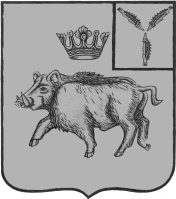 СОВЕТ БАЛТАЙСКОГО МУНИЦИПАЛЬНОГО ОБРАЗОВАНИЯ БАЛТАЙСКОГО МУНИЦИПАЛЬНОГО РАЙОНАСАРАТОВСКОЙ ОБЛАСТИДевятое заседание Совета четвертого созываРЕШЕНИЕот 20.05.2019 № 48 с. БалтайО внесении изменений и дополненийв Устав Балтайского муниципального образования Балтайского муниципальногорайона Саратовской областиНа основании Федерального закона от 06 октября 2003 года № 131-ФЗ «Об общих принципах организации местного самоуправления в Российской Федерации» (в редакции от 06.02.2019 № 3-ФЗ), Федерального закона от 21.07.2005 № 97-ФЗ «О государственной регистрации уставов муниципальных образований» (в редакции от 28.12.2016 № 494-ФЗ),   руководствуясь статьей 21, 38 Устава Балтайского муниципального образования Балтайского муниципального района Саратовской области, Совет Балтайского муниципального образования РЕШИЛ:1. Внести в Устав Балтайского  муниципального образования Балтайского муниципального района Саратовской области следующие изменения:1.1. Подпункт 17 пункта 1 статьи 3 изложить в следующей редакции:«17) участие в организации деятельности по накоплению (в том числе раздельному накоплению) и транспортированию твердых коммунальных отходов;».1.2. Подпункт 13 пункта 3 статьи 3  изложить в следующей редакции:«13) осуществление деятельности по обращению с животными без владельцев, обитающими на территории поселения;».1.3. Пункт 1 статьи 10 изложить в следующей редакции:«1. Под территориальным общественным самоуправлением понимается самоорганизация граждан по месту их жительства на части территории поселения для самостоятельного и под свою ответственность осуществления собственных инициатив по вопросам местного значения.».1.4. Пункт 4 статьи 10 изложить в следующей редакции:«4. Границы территории, на которой осуществляется территориальное общественное самоуправление, устанавливаются по предложению населения, проживающего на соответствующей территории Советом муниципального образования.».1.5. Статью 10 дополнить пунктом 6 следующего содержания:«6. Территориальное общественное самоуправление считается учрежденным с момента регистрации устава территориального общественного самоуправления уполномоченным органом местного самоуправления Балтайского муниципального образования. Порядок регистрации устава территориального общественного самоуправления определяется Уставом муниципального образования и (или) нормативными правовыми актами Совета.».1.6. Пункт 5 статьи 12 изложить в следующей редакции:«5. Порядок организации и проведения публичных слушаний определяется Положением о публичных слушаниях, утвержденным решением Совета и должен предусматривать заблаговременное оповещение жителей муниципального образования о времени и месте проведения публичных слушаний, заблаговременное ознакомление с проектом муниципального правового акта, другие меры, обеспечивающие участие в публичных слушаниях жителей муниципального образования, опубликование  (обнародование) результатов публичных слушаний, включая мотивированное обоснование принятых решений.».1.7. Статью 24 изложить в следующей редакции:«Статья 24. Статус депутата Совета1. Депутату Совета обеспечиваются условия для беспрепятственного осуществления своих полномочий.2. Депутаты Совета избираются на срок 5 лет. Полномочия депутата Совета начинаются со дня его избрания и прекращаются со дня начала работы выборного органа местного самоуправления нового созыва.3. Депутатом Совета может быть избран гражданин Российской Федерации, обладающий избирательным правом и достигший на день голосования возраста 18 лет.4. Депутаты Совета осуществляют свои полномочия на непостоянной основе. 5. Депутаты информируют избирателей о своей деятельности во время встреч с ними, а также через средства массовой информации.6. Порядок осуществления депутатами своих полномочий, порядок проведения депутатских отчетов, устанавливаются решениями Совета, в соответствии с федеральным законодательством.7. Порядок и основания прекращения полномочий депутатов Совета определяются и регулируются федеральным законодательством, настоящим Уставом.8. Депутат и председатель Совета должны соблюдать ограничения, запреты, исполнять обязанности, которые установлены Федеральным законом от 25.12.2008 № 273-ФЗ «О противодействии коррупции» и другими федеральными законами. Полномочия депутата и председателя Совета прекращаются досрочно в случае несоблюдения ограничений, запретов, неисполнения обязанностей, установленных Федеральным законом от 25.12.2008 № 273-ФЗ «О противодействии коррупции», Федеральным законом от 3.12.2012 № 230-ФЗ «О контроле за соответствием расходов лиц, замещающих государственные должности, и иных лиц их доходам», Федеральным законом от 07.05.2013 № 79-ФЗ «О запрете отдельным категориям лиц открывать и иметь счета (вклады), хранить наличные денежные средства и ценности в иностранных банках, расположенных за пределами территории Российской Федерации, владеть и (или) пользоваться иностранными финансовыми инструментами».».1.8. Статью 42 изложить в следующей редакции:«Статья 42. Порядок официального обнародования и вступления в силу муниципальных правовых актов1. Муниципальные нормативные правовые акты, затрагивающие права, свободы и обязанности человека и гражданина, устанавливающие правовой статус организаций, учредителем которых выступает муниципальное образование, а также соглашения, заключаемые между органами местного самоуправления, вступают в силу после их официального обнародования.2.  Муниципальные нормативные правовые акты подлежат официальному обнародованию путем размещения их полного текста в специально выделенных местах на территории каждого населенного пункта, входящего в состав муниципального образования.Специально выделенными местами для размещения муниципальных нормативных правовых актов являются:1) Администрация Балтайского муниципального района, адрес: 412630, Саратовская область, Балтайский район, село Балтай, улица В.И.Ленина, 78;2)  Центральная библиотека, адрес: 412630, Саратовская область, Балтайский район, с. Балтай, ул. Чапаева, д.73; 3) Садовский сельский филиал МБУК «Межпоселенческая централизованная библиотечная система» Балтайского муниципального района, адрес: 412637, Саратовская область, Балтайский район, с. Садовка, ул. Победы, д 105.3. Гражданам обеспечивается возможность ознакомления с принятыми муниципальными нормативными правовыми актами в специально выделенных местах в течение 30 дней со дня непосредственного размещения муниципального нормативного правового акта.4. Муниципальные нормативные правовые акты Совета о налогах и сборах вступают в силу в соответствии с Налоговым кодексом Российской Федерации.Официальным опубликованием муниципального нормативного правового акта о налогах и сборах, считается первая публикация его полного текста в периодическом печатном издании, определяемом решением Совета, распространяемом в муниципальном образовании.5. Иные правовые акты вступают в силу со дня их принятия, если в самом акте или действующим законодательством не определен иной порядок их официального обнародования и вступления в силу.6. Дополнительным источником обнародования муниципальных нормативных правовых актов является портал Минюста России «Нормативные правовые акты в Российской Федерации», зарегистрированный как электронное (сетевое) средство массовой информации (свидетельство о регистрации Эл № ФС77-72471 от 05.03.2018).7. По окончании срока официального обнародования, экземпляр муниципального нормативного правового акта хранится в администрации Балтайского муниципального района для ознакомления граждан с принятыми и официально обнародованными муниципальными нормативными правовыми актами.8. О результатах официального обнародования составляется акт об обнародовании, подписанный главой муниципального образования, содержащий сведения о дате и месте обнародования.».1.9. Пункт 1 статьи 54 изложить в следующей редакции:«1. Настоящий Устав вступает в силу с момента официального обнародования после его государственной регистрации.».2. Направить настоящее решение на государственную регистрацию в Управление Министерства юстиции Российской Федерации по Саратовской области.3. Настоящее решение вступает в силу с момента официального обнародования после его государственной регистрации.4. Контроль за исполнением настоящего решения возложить на постоянно действующую комиссию Совета Балтайского муниципального образования по вопросам местного самоуправления.Глава Балтайскогомуниципального образования	                                         Н.В. Меркер	                  